Структура управления МКДОУ «Детский сад №1 п.Алексеевск»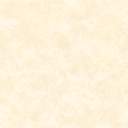 